STUDENT SERVICES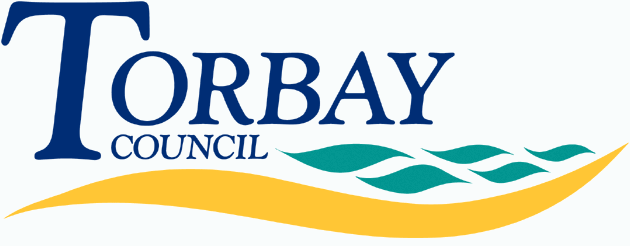 Children starting in year 7 at secondary school in September 2018 (on time applications)Below are the admissions criteria (in descending order of priority) together with the number of places allocated under that criterion:Last place allocatedTorquay Girls’ Grammar SchoolPlaces available: 155Total number of preferences for places292First preferences considered185First preferences allocated (percentage allocated) 153 (83%)Second preferences considered94Second preferences allocated (percentage allocated)2 (2%)Third preferences considered 13Third preferences allocated (percentage allocated)0 (0%)CriterionNumber of places allocatedGirls who achieve the eligible score in the selection tests155TOTAL155CriterionDistance from school (if used as tie-break)Girls who achieve the eligible score in the selection testsn/aNumber of places still available on National Offer Day0